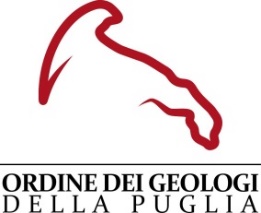 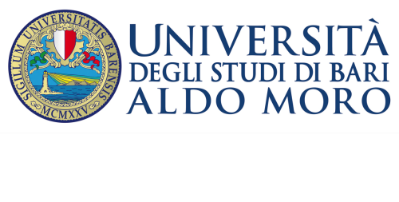 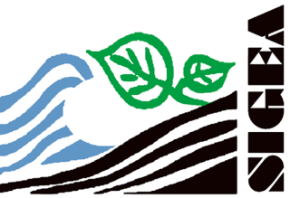 SCHEDA ISCRIZIONE  da inviare a info@geologipuglia.itCONVEGNOEROSIONE COSTIERA E MISURE DI MITIGAZIONEBari, 19 dicembre 2019 - Campus UniversitarioAula Magna Palazzo di Scienze della TerraCognome e Nome:  __________________________________________________Indirizzo:  ___________________________________________________________CAP ______   Città ______________________   Prov  ____   cell ________________E-mail: ________@_______________ Cod. Fisc.  ______  ______  _______  _______   Ordine professionale:   		          	Geologi Puglia              					Ingegneri provincia di ___________ 					Dottori Agronomi e forestali _________					Altro __________________Scadenza delle iscrizioni ore 12:00 del 17 dicembre 2019SEGRETERIA ORGANIZZATIVAOrdine dei Geologi della Puglia - Via Junipero Serra 19 - tel. 080/5484811 fax. 080/5484042  70125 BariWeb page: www.geologipuglia.it E-mail: info@geologipuglia.it PEC: presidente.orgpuglia@epap.sicurezzapostale.it